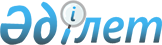 Об упорядочении выплаты денежного довольствия военнослужащим, лицам рядового и начальствующего состава органов внутренних дел и усилении их социальной защиты <*>Постановление Президента Республики Казахстан от 2 апреля 1993 года N 1165



                    Қазақша аудармасы жоқ, текстi орысшадан қараңыз.




          В целях усиления социальной защиты военнослужащих, рядового и
начальствующего состава органов внутренних дел, упорядочения их
денежного довольствия ПОСТАНОВЛЯЮ:




          1. Установить в пределах ассигнований, выделенных из бюждета:




          должностные оклады военнослужащих согласно приложениям N 1-5;




          оклады по воинским (специальным) званиям военнослужащих
(кроме военнослужащих срочной службы) и лиц начальствующего состава
органов внутренних дел согласно приложению N 6;




          размеры процентных надбавок за выслугу лет военнослужащим
(кроме военнослужащих срочной службы), лицам рядового и 
начальствующего состава органов внутренних дел согласно приложению N 7.




          2. Предоставить право Министерству обороны, Комитету национальной
безопасности, Министерству внутренних дел, Командующему Республиканской
гвардией Республики Казахстан, а также командованию специальными
воинскими формированиями установить оклады по другим должностям
военнослужащих применительно к окладам, предусмотренным настоящим
постановлением, с учетом особенностей видов Вооруженных Сил и родов
войск, но не более чем в 2,2 раза.




          3. Установить для военнослужащих размеры надбавок и доплат в
процентном отношении к их должностным окладам взамен действующих выплат
в абсолютных величинах. Указанное процентное отношение рассчитывается
исходя из абсолютных величин на момент их введения.




          4. Установить выплату надбавки за ученое звание и ученую
степень лицам офицерского состава, имеющим право на ее получение
в соответствии с действующими нормативными актами, в следующих
размерах в месяц:




          имеющим ученое звание доцента или ученую степень кандидата
наук - 10 процентов должностного оклада;




          имеющим ученое звание доцента или старшего научного сотрудника
и ученую степень кандидата наук - 20 процентов должностного оклада;




          имеющим ученое звание профессора или ученую степень доктора
наук - 25 процентов должностного оклада;




          имеющим ученое звание профессора и ученую степень доктора
наук - 35 процентов должностного оклада.




          5. Установить максимальный размер надбавки за знание иностранных
языков военнослужащим, лицам рядового и начальствующего состава
органов внутренних дел до 30 процентов должностного оклада, по
перечням, утвержденным соответствующими министерствами и ведомствами.




          6. Отменить выплату денежной компенсации взамен табачного
довольствия, надбавки к денежному содержанию прапорщикам и мичманам,
занимающим должности старшин батальонов, дивизионов и соответствующих
им подразделений, повышение должностных окладов курсантам и слушателям
за особые успехи в изучении отдельных дисциплин.




          7.
<*>
 утратил силу - U973436 от 1 апреля 1997 г.




          8. Выплачивать военнослужащим срочной службы и курсантам
военных училищ и другим лицам, указанным в приложении N 5 к
настоящему постановлению из числа детей-сирот и детей, оставшихся без
попечения родителей, ежемесячное пособие в размере оклада, 
предусмотренного по первому тарифному разряду военнослужащего срочной
службы.




          9. Пересчитать пенсии уволенным по выслуге, по сокращению
штатов, по инвалидности, по состоянию здоровья, по случаю потери
кормильца их семьям, исходя из увеличенного в соответствии с настоящим
постановлением денежного довольствия военнослужащих, рядового и
начальствующего состава органов внутренних дел, состоящих на службе.




     10.
<*>
 утратил силу - U973436 от 1 апреля 1997 г.
     11. Полевые деньги военнослужащим за время пребывания в учебных
центрах для отработки задач по боевой подготовке, в лагерях, на
полигонах, запасных аэродромах, маневрах и учениях вне пункта
постоянного расквартирования части и надбавку за разъездной характер
работы военнослужащим (кроме военнослужащих срочной службы)
выплачивать в размере 80 рублей в день.
     12. Ввести в действие настоящее постановление с 1 февраля 1993г.
             Президент
         Республики Казахстан
                                        Приложения N 1-5
                                к постановлению Президента 
                                   Республики Казахстан
                                от 2 апреля 1993г. N 1165
                           [таблицы]
                                       Приложение N 6
                                 к постановлению Президента
                                    Республики Казахстан
                                 от 2 апреля 1993 г. N 1165
              По воинским (специальным) званиям
          военнослужащих (кроме военнослужащих срочной
          службы) и лиц начальствующего состава органов
                       внутренних дел
______________________________________________________________________
      Воинские звания                   !     Месячные оклады
                                        !       (в рублях)
______________________________________________________________________
Младший сержант, старшина 2 статьи                1500
Сержант, старшина 1 статьи                        2000
Старший сержант, главный старшина                 2500
Старшина, главный корабельный старшина            3000
Прапорщик, мичман                                 3500
Старший прапорщик, старший мичман                 4000
Младший лейтенант                                 5000
Лейтенант                                         5500
Старший лейтенант                                 6000
Капитан, капитан-лейтенант                        6500
Майор, капитан 3 ранга                            7000
Подполковник, капитан 2 ранга                     8000
Полковник, капитан 1 ранга                        9000
Генерал-майор, контр-адмирал                     10000
Генерал-лейтенант, вице-адмирал                  11000
Генерал-полковник, адмирал                       12000
Генерал армии                                    13000
          ____________________________________________________________

                                     Приложение N 7



                         к постановлению Президента Республики
                                     Казахстан
                             от 2 апреля 1993 г. N 1165











                                    РАЗМЕРЫ ПРОЦЕНТНЫХ НАДБАВОК




        за выслугу лет военнослужащим (кроме военнослужащих
         срочной службы), лицам рядового и начальствующего
                состава органов внутренних дел
_______________________________________________________________________
           При выслуге лет             I Размеры ежемесячных надбавок
                                       I за выслугу лет (в процентах)
_______________________________________________________________________
От 1 до 2 лет                                      5
От 2 до 5 лет                                      10
От 5 до 10 лет                                     20
От 10 до 15 лет                                    25
От 15 до 20 лет                                    30
От 20 до 25 лет                                    35
При выслуге 25 лет и более                         40
_______________________________________________________________________
 
      
      


					© 2012. Қазақстан Республикасы Әділет министрлігінің «Қазақстан Республикасының Заңнама және құқықтық ақпарат институты» ШЖҚ РМК
				